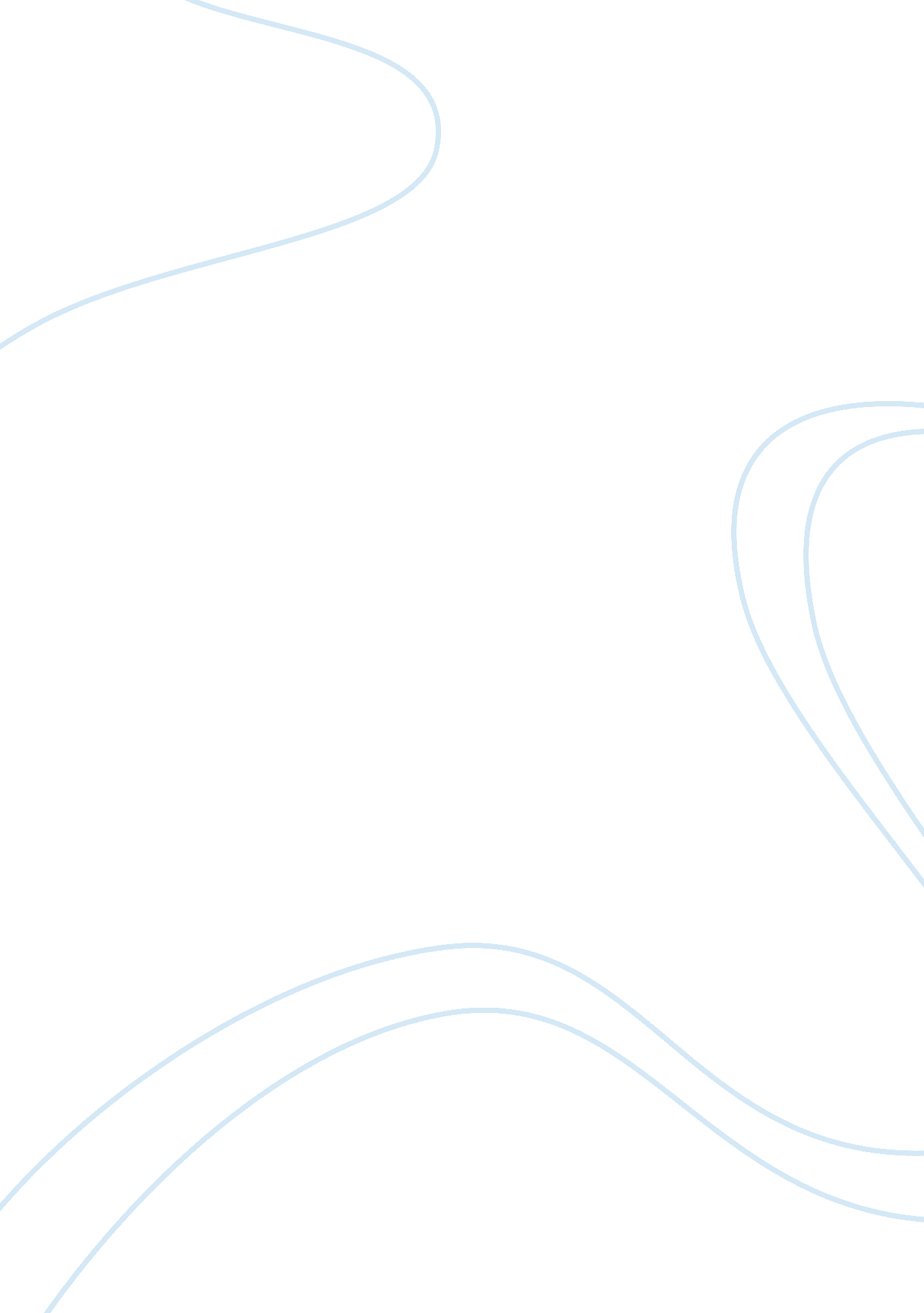 Criminal cases in health careLaw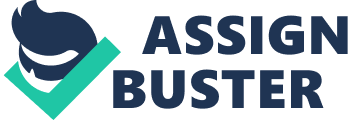 Criminal Cases in Healthcare Criminal Cases in Healthcare Healthcare laws stipulate that healthcare providers should routinely guarantee the anonymity of the data they collect from their patients and that they use the information for the intended purposes only. This essay revolves around a Texas healthcare provider who wrongfully disclosed patient information for personal gain. 
In divulging the information, the healthcare provider in question violated the Health Insurance Portability Accountability Act (HIPAA) of 1996, which govern and protects the privacy of information that healthcare providers collect from patients. Similarly, the HIPAA laws sets the standards that oversee the safety of electronic data routinely collected from patients whenever they visit hospitals (McGee, 2014). In case of HIPAA violations, the healthcare provider in question is routinely stripped of his or her practicing license and fired from his or her place of work. Prosecution by the related authorities should then follow this and in case the accused is guilty, he or she should either be fined or imprisoned for a given duration of time (Pozgar, 2014). In as much as hospitals are not to blame in case of such an occurrence, the bodies that execute such laws occasionally fine hospitals as the event took place under their watch. 
The administrator should always make sure that information is accessed within the facility and by the relevant personnel. Ideally, corporate compliance would help in such situations, as hospitals would ensure that they block all the avenues through which patient data would leak, hence averting any potential damages. 
Reference 
Kazmier, J. (2009). Introduction to health care law. Clifton Park, NY: Delmar Cengage Learning. 
McGee, M. (2014, July 14). Career Information Security. Retrieved from Career Information Security Website: http://www. careersinfosecurity. com/ex-hospital-worker-faces-hipaa-charges-a-7066 
Pozgar, G. D. (2014). Legal and ethical essentials of health care administration. Burlington, Mass: Jones & Bartlett Learning. 